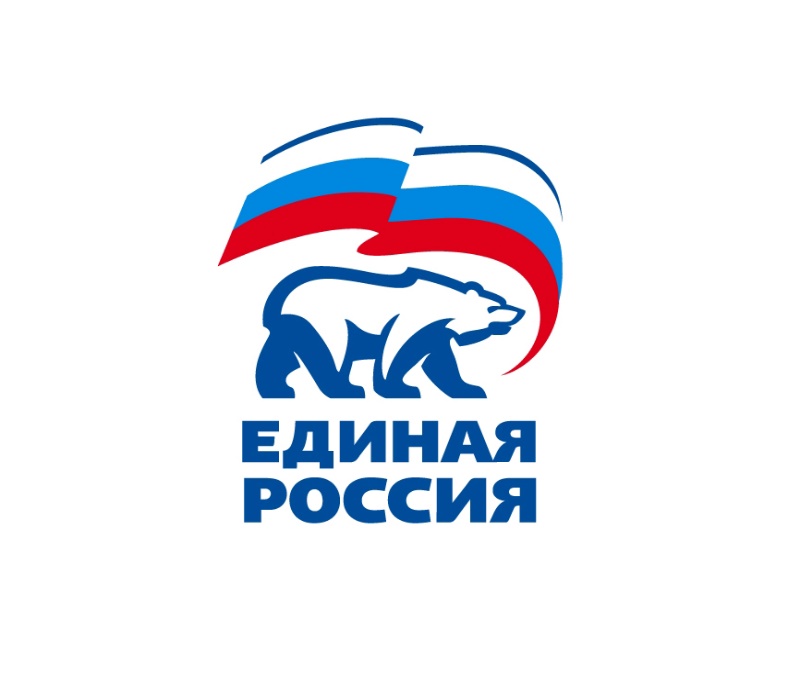 ПОЛОЖЕНИЕо депутатском объединении Всероссийской политической партии «Единая Россия» в Думе города Когалымагород Когалым 20211. ОБЩИЕ ПОЛОЖЕНИЯ1.1. Депутатское объединение (фракция) Всероссийской политической партии «Единая Россия» в Думе города Когалыма (далее – депутатское объединение) является депутатским объединением Всероссийской политической партии «Единая Россия» (далее – Партия), образованным в соответствии с требованиями Федерального закона от 06.10.2003 № 131-ФЗ «Об общих принципах организации местного самоуправления в Российской Федерации», Регламентом Думы города Когалыма, положениями Устава Партии и Положения о депутатском объединении Всероссийской политической партии «Единая Россия» в  Думе города Когалыма (далее – Положение). 1.2. Депутатское объединение создается на основании решения Местного политического совета местного отделения Партии (далее – Местный политический совет), принятого с учетом требований законодательства, регулирующего деятельность Думы города, Устава Партии и в порядке, установленном Регламентом.Решение о создании депутатского объединения может быть принято Президиумом Генерального совета Партии (далее - Президиум Генерального совета).1.3. Депутатское объединение в Думе города сформировано на основе мажоритарной системы выборов - включает в себя депутатов, избранных по одномандатным избирательным округам и принятых в депутатское объединение на основании личного заявления в порядке, установленном настоящим Положением. 1.4. Депутат Думы города, избранный по одномандатному избирательному округу и входящий в депутатское объединение, не может быть членом иной политической партии. 1.5. Несоблюдение депутатом требования, установленного в пункте 1.4 настоящего Положения, влечет за собой досрочное прекращение его депутатских полномочий.  1.6. Депутатское объединение:1.6.1. руководствуется в своей деятельности Уставом Партии и программными документами Партии, решениями руководящих органов Партии и руководящих органов регионального отделения Партии;1.6.2. осуществляет свою деятельность на основе Конституции Российской Федерации, законодательства Российской Федерации, а также Устава Ханты-Мансийского автономного округа - Югры, законов и иных нормативных правовых актов Ханты-Мансийского автономного округа - Югры, решений Думы города, Регламента и настоящего Положения; 1.6.3. пользуется правами и несет обязанности, установленные Регламентом.1.6.4. на основании пункта 16.8 Устава Партии отчитывается о своей деятельности перед Местным политическим советом. Указанные отчеты осуществляется в следующем порядке:1.6.4.1. депутатское объединение отчитывается перед Местным политическим советом дважды в год. В течение одного месяца по окончании весенней и осенней сессии соответственно;1.6.4.2. проект отчета представляется руководителем депутатского объединения Местному политическому совету в течение двух недель по окончании соответствующей сессии;1.6.4.3. проект отчета представляется в письменном виде и должен содержать в том числе следующую информацию:- количество заседаний депутатского объединения (явка на них);- количество внесенных проектов нормативных правовых актов и результаты голосования по ним депутатов, входящих в депутатское объединение;- общественный резонанс принятых проектов нормативных правовых актов;- сведения о посещаемости депутатами, входящими в депутатское объединение, заседаний постоянных Комиссий и заседаний Думы города;- количество встреч и личных приемов избирателей, проведенных депутатами. Результаты приема;- иные сведения, характеризующие интенсивность и результативность работы депутатского объединения;1.6.4.4 члены Местного политического совета после ознакомления с проектом отчета могут потребовать разъяснения и дополнения отдельных его положений до оглашения отчета;1.6.4.5 отчет заслушивается непосредственно на заседании Местного политического совета и должен содержать информацию, указанную в пункте 1.6.4.3 настоящего Положения, а также разъяснения и дополнения, сделанные на основании пункта 1.6.4.4 настоящего Положения;1.6.4.6 отчет утверждается Местным политическим советом. Непредставление отчета в указанном порядке, а также не утверждение отчета является основанием для принятия мер партийной ответственности. 1.7. Методологическое сопровождение осуществления отчета депутатского объединения о своей деятельности перед Местным политическим советом возлагается на Совет руководителей фракций Партии.1.8. Деятельность депутатского объединения приостанавливается или прекращается по основаниям, предусмотренным Уставом Партии в порядке, установленном Регламентом:- по решению Местного политического совета, согласованному с соответствующим Президиумом регионального политического совета и Президиумом Генерального совета;- по решению Президиума Генерального Совета. 2. ОСНОВНЫЕ ЗАДАЧИ ДЕПУТАТСКОГО ОБЪЕДИНЕНИЯ2.1. Основными задачами депутатского объединения являются: 2.1.1. реализация в нормотворческой и иной деятельности программных установок, решений руководящих органов Партии, регионального и местного отделений Партии; 2.1.2. согласование и проведение в Думе города политики, отражающей позицию Партии по вопросам общественно-политической и экономической жизни страны и Ханты-Мансийского автономного округа – Югры, города Когалыма; 2.1.3. обеспечение консолидированного голосования в Думе города при принятии решений по правовым актам и кадровым вопросам, по которым Собранием депутатского объединения было принято соответствующее решение; 2.1.4. участие в агитационно-пропагандистской работе Партии и соответствующих мероприятиях регионального и местного отделений Партии; 2.1.5. информирование населения о деятельности Партии и депутатского объединения в сфере нормотворчества, а также по вопросам экономического и социального развития города Когалыма; 2.1.6. реализация обращений избирателей;2.1.7. участие в мероприятиях регионального и местного отделений Партии, связанных с подготовкой и проведением избирательных кампаний всех уровней в соответствии с планами и решениями руководящих органов Партии и руководящих органов регионального и местного отделений Партии. 3. ЧЛЕНСТВО В ДЕПУТАТСКОМ ОБЪЕДИНЕНИИ3.1. Членами депутатского объединения могут быть депутаты, избранные по одномандатным избирательным округам, не являющиеся членами иных политических партий; 3.2. Решение о приеме депутата в депутатское объединение, принимается Собранием депутатского объединения на основании письменного заявления депутата. 3.3. Член депутатского объединения может быть:3.3.1. исключен из депутатского объединения за несоблюдение требований настоящего Положения, за действия (бездействие), дискредитирующие Партию, депутатское объединение, за совершение иных проступков, несовместимых, по мнению Собрания депутатского объединения, со статусом депутата Думы города. 3.3.2. выведен из депутатского объединения на основании письменного заявления о выходе.3.4. Решение об исключении или выводе члена депутатского объединения из депутатского объединения принимается Собранием депутатского объединения по предварительному согласованию с Местным политическим советом.3.5. В случае исключения или вывода депутата из депутатского объединения, депутатское объединение инициирует лишение такого депутата должностей в Думе города, полученных по предложению депутатского объединения.Под должностями в Думе города в настоящем Положении понимаются должности председателя Думы города, его заместителя, председателя постоянной и временной комиссии Думы города и его заместителя, депутата, замещающего иные должности в Думе города в соответствии с Уставом города Когалыма.3.6. Замещение освободившейся должности, полученной по предложению депутатского объединения, осуществляется в соответствии с Регламентом.3.7. Информация об исключении или выводе депутата из депутатского объединения, доводится руководителем депутатского объединения до сведения председателя Думы города, а также до сведения регионального или местного отделения Партии и избирателей.4. ПРАВА И ОБЯЗАННОСТИ ЧЛЕНА ДЕПУТАТСКОГО ОБЪЕДИНЕНИЯ4.1. Член депутатского объединения имеет право:4.1.1. принимать участие в обсуждении вопросов деятельности депутатского объединения;4.1.2. избирать и быть избранным на руководящие должности в депутатском объединении;4.1.3. предлагать кандидатуры, в том числе и в порядке самовыдвижения, для избрания на руководящие должности в Думе города;4.1.4. выступать от имени депутатского объединения на основании решения его правомочных органов;4.1.5. вносить на рассмотрение депутатского объединения:4.1.5.1. предложения по формированию консолидированной позиции депутатского объединения по вопросам, рассматриваемым Думой города;4.1.5.2. проекты нормативных правовых актов Думы города, депутатских запросов, заявлений и иных документов, подлежащих обсуждению в Думе города;4.1.5.3. предложения по повестке Собраний депутатского объединения;4.1.5.4. предложения по образуемым, реорганизуемым и ликвидируемым комиссиям Думы города и их составу.4.1.6. выйти из состава депутатского объединения, в порядке, установленном настоящим Положением;4.2. член депутатского объединения имеет иные права, предусмотренные законодательством Российской Федерации, Ханты-Мансийского автономного округа – Югры, Регламентом, решениями Думы города и Уставом Партии.4.3. Член депутатского объединения обязан:4.3.1. соблюдать законодательство Российской Федерации, Ханты-Мансийского автономного округа – Югры, Устав Партии, настоящее Положение, этические нормы поведения депутата Думы города, этические нормы Партии;4.3.2. принимать участие в Собраниях депутатского объединения и иных мероприятиях, проводимых депутатским объединением или с его участием, и в обсуждении всех вопросов деятельности депутатского объединения;4.3.3. выполнять решения депутатского объединения, распоряжения (поручения) руководителя депутатского объединения и его заместителя, принятые в пределах их компетенции; 4.3.4. непосредственно вести одно из стратегических направлений деятельности Думы города по поручению руководителя депутатского объединения, исходя при этом из программных установок и задач Партии; 4.3.5. регулярно участвовать в работе общественных приемных Партии;4.3.6. активно участвовать в пропаганде и разъяснении избирателям политики Партии, а также в реализации предвыборных программ Партии, регионального и местного отделений Партии;4.3.7. указывать о своей принадлежности к депутатскому объединению при публичных выступлениях, в том числе в средствах массовой информации и политической рекламе;4.3.8. периодически информировать депутатское объединение о совей работе в комиссиях Думы города; 4.3.9. постоянно повышать свою квалификацию, обучаясь по программам руководящих органов Партии, регионального отделения Партии;4.3.10. поддерживать выработанную депутатским объединением позицию и голосовать в соответствии с решением депутатского объединения о консолидированном голосовании по вопросам, рассматриваемым Думой города; 4.3.11. ставить в известность депутатское объединение о наличии своего особого мнения по рассматриваемым депутатским объединением вопросам, не соответствующего позиции депутатского объединения; 4.3.12. воздерживаться от не соответствующих решениям депутатского объединения публичных заявлений, в том числе и в средствах массовой информации; 4.3.13. при невозможности участия в заседании Собрания, Президиума (Совета) депутатского объединения, комиссии Думы города, в состав которой он входит, заседании Думы города информировать об этом руководителя депутатского объединения, а в случае его отсутствия - его заместителя;4.3.14. член депутатского объединения несет иные обязанности, предусмотренные законодательством Российской Федерации, Ханты-Мансийского автономного округа – Югры, Регламентом, решениями Думы города и Уставом Партии;4.4. Член депутатского объединения не может входить в состав депутатских объединений иных политических партий. 5. РУКОВОДЯЩИЕ ОРГАНЫ ДЕПУТАТСКОГО ОБЪЕДИНЕНИЯ5.1. Руководящими органами депутатского объединения являются Собрание и Президиум (Совет) депутатского объединения.5.2. Собрание депутатского объединения (далее – Собрание) является высшим руководящим органом депутатского объединения. 5.3. Собрание:5.3.1. определяет стратегию и тактику деятельности депутатского объединения по вопросам нормотворческой деятельности, по реализации программных целей и задач Партии, решений руководящих органов Партии, руководящих органов регионального отделения Партии, а также по иным вопросам деятельности, входящим в компетенцию депутатского объединения;5.3.2. утверждает план работы (включая нормотворческую деятельность) депутатского объединения на год (на полугодие), согласованный с Местным политическим советом;5.3.3. заслушивает отчеты руководителя депутатского объединения, заместителя руководителя депутатского объединения, отчеты членов депутатского объединения, представляющих депутатское объединение на должностях в Думе города, в комиссиях Думы города, по направлениям их деятельности и (или) о выполнении данных им поручений;5.3.4. выдвигает (вносит) кандидатуру для избрания на должность председателя Думы города в порядке, установленном Уставом Партии, Положением, утверждаемым Президиумом Генерального совета Партии и Регламентом;  5.3.5. выдвигает (вносит) кандидатуры для избрания на иные должности в Думе города в порядке, установленном Уставом Партии, Положением, утверждаемым Президиумом Генерального совета Партии и Регламентом;5.3.6. избирает руководителя депутатского объединения, заместителя руководителя депутатского объединения в порядке, установленном Уставом Партии и настоящим Положением; 5.3.7. принимает депутатов в состав депутатского объединения, а также исключает или выводит членов из депутатского объединения;5.3.8. определяет согласованную позицию депутатского объединения для консолидированного голосования по вопросам нормотворческой работы и по другим вопросам, рассматриваемым Думой города;5.3.9. вносит, в соответствии с Регламентом и в порядке, установленном настоящим Положением, предложения по ротации депутатов, занимающих руководящие должности в Думе города, полученные по предложению депутатского объединения, - в случае их исключения или вывода из депутатского объединения, или в случае, если Собрание признает неудовлетворительной работу выдвинутого им депутата (депутатов), кандидатура которого внесена (выдвинута)/(кандидатуры которых внесены (выдвинуты) им на должность;5.3.10. досрочно прекращает полномочия руководителя депутатского объединения по основаниям, установленным пунктами 6.1.1 и 6.1.2 настоящего Положения;5.3.11. досрочно прекращает полномочия заместителя руководителя депутатского объединения по основаниям, установленным пунктами 6.2.1 и 6.2.2 настоящего Положения;5.3.12. в случае создания Президиума (Совета) депутатского объединения принимает решение о делегировании Президиуму (Совету) депутатского объединения части полномочий Собрания, за исключением тех полномочий, которые отнесены к исключительной компетенции Собрания;5.3.13. определяет порядок избрания (назначения) лиц, уполномоченных представлять депутатское объединение на заседаниях Думы города;5.3.14. принимает решения по иным вопросам деятельности депутатского объединения и депутатов, входящих в его состав.5.4. К исключительной компетенции Собрания относятся: прием депутата в  депутатское объединение, исключение и вывод депутата из депутатского объединения, избрание руководителя депутатского объединения, заместителя руководителя депутатского объединения, Президиума (Совета) депутатского объединения, досрочное прекращение полномочий руководителя депутатского объединения, заместителя руководителя депутатского объединения, Президиума (Совета) депутатского объединения, выдвижение (внесение) кандидатур от депутатского объединения для избрания на должности в Думе города, направление членов депутатского объединения на работу в комиссии Думы города, принятие решений о консолидированном голосовании, в порядке, установленном настоящим Положением.5.5. Решения Собрания принимаются открытым голосованием большинством голосов от числа членов депутатского объединения, если иное не установлено Регламентом, настоящим Положением и (или) Уставом Партии.5.6. Собрание правомочно принимать решения, если в его работе участвует более половины членов депутатского объединения.5.7. Собрания проводятся в соответствии с планом работы депутатского объединения. О дате, времени и месте заседания все члены депутатского объединения уведомляются руководителем депутатского объединения.5.8. Собрания могут проводиться как во время сессии, так и в период между сессиями. По решению депутатского объединения могут проводиться выездные Собрания.5.9. Внеочередное Собрание созывается руководителем депутатского объединения по собственной инициативе, по инициативе Секретаря местного отделения Партии, по предложению большинства членов Президиума (Совета) депутатского объединения или по предложению не менее чем одной трети членов депутатского объединения. В исключительных случаях внеочередное Собрание созывается по решению Местного политического совета.5.10. Собрание проводится под председательством руководителя депутатского объединения, а в его отсутствие - его заместителя или иного члена депутатского объединения по поручению руководителя депутатского объединения, а в исключительных случаях – по поручению Местного политического совета.5.11. Решения Собрания, принятые в пределах его компетенции, являются обязательными для всех членов депутатского объединения.5.12. Депутаты, не входящие в состав депутатского объединения, могут участвовать в работе Собрания по его решению.5.13. Президиум (Совет) депутатского объединения (далее – Президиум (Совет):5.13.1. создается на основании решения Собрания по предварительному согласованию с Местным политическим советом из числа членов депутатского объединения и является руководящим органом депутатского объединения в период между Собраниями;5.13.2. члены Президиума (Совета) избираются Собранием из числа членов депутатского объединения по предложению руководителя депутатского объединения с учетом рекомендаций Местного политического совета;5.13.3. руководитель депутатского объединения и его заместитель, а также председатель Думы города и его заместитель, председатели комиссий Думы города, избранные по предложению депутатского объединения, являются членами Президиума (Совета) по должности.5.14. Президиум (Совет):5.14.1. планирует и организует работу депутатского объединения;5.14.2. рассматривает вопросы деятельности депутатского объединения в период между Собраниями, в том числе и по заявлениям членов депутатского объединения, и принимает по ним решения, за исключением вопросов, отнесенных к исключительной компетенции Собрания;5.14.3. принимает меры по привлечению в депутатское объединение новых членов в целях повышения его роли и влияния в деятельности Думы города;5.14.4. информирует Собрание о рассмотренных в указанный период вопросах и принятых по ним решениях;5.14.5. определяет позицию депутатского объединения к проектам решений Думы города и другим вопросам, вносимым на рассмотрение Думы города (независимо от того, кто вносит эти проекты или вопросы);5.14.6. рассматривает вопросы, связанные с согласованием позиций членов депутатского объединения по вопросам деятельности депутатского объединения, и вносит предложения на рассмотрение Собрания;5.14.7. формирует проекты повестки Собраний с учетом предложений, поступивших от членов депутатского объединения;5.14.8. заслушивает депутатов, избранных на должности в Думе города по предложению депутатского объединения, по итогам их работы и при необходимости вносит на рассмотрение Собрания предложения по их ротации в порядке, установленным настоящим Положением; 5.14.9. дает поручения членам депутатского объединения по выполнению решений, принятых Собранием и Президиумом (Советом).5.15. Президиум (Совет) правомочен принимать решения, если в его работе участвует более половины его членов. Решения Президиума (Совета) принимаются открытым голосованием большинством голосов от числа членов Президиума (Совета) и являются обязательными для членов депутатского объединения.5.16. Заседания Президиума (Совета) проводятся, как правило, один раз в две недели под председательством руководителя депутатского объединения или заместителя руководителя депутатского объединения по поручению руководителя депутатского объединения. На заседании Президиума (Совета) ведется протокол.5.17. В случае если Президиум (Совет) не создается, полномочия по руководству депутатским объединением в период между его Собраниями осуществляют руководитель депутатского объединения и (или) заместитель руководителя депутатского объединения в соответствии с полномочиями, возложенными на него руководителем депутатского объединения. 5.18. Дата, место и время проведения заседания Президиума (Совета) определяются руководителем депутатского объединения.5.19. Руководитель депутатского объединения:5.19.1. избирается Собранием из числа членов депутатского объединения тайным голосованием на альтернативной основе (не менее двух кандидатур).Кандидатуры вносятся членами депутатского объединения по предложению Местного политического совета. Депутат – член депутатского объединения может внести свою кандидатуру в порядке самовыдвижения. Решение депутатского объединения об избрании его руководителя утверждается Президиумом Регионального политического совета.5.19.2. представляет на заседаниях, совещаниях и других мероприятиях, проводимых в Думе города, позицию депутатского объединения по рассматриваемым вопросам;5.19.3. выступает с официальными заявлениями, выражающими позицию депутатского объединения;5.19.4. формирует повестку дня Собраний;5.19.5. созывает Собрания и заседания Президиума (Совета) и председательствует на них;5.19.6. дает поручения членам депутатского объединения и осуществляет общее руководство;5.19.7. организует работу депутатского объединения с обращениями граждан и юридических лиц, с иной корреспонденцией, поступающей в адрес депутатского объединения;5.19.8. подписывает протоколы Собрания и заседаний Президиума (Совета), а также иные документы депутатского объединения;5.19.9. выступает от имени депутатского объединения во взаимоотношениях с федеральными и региональными органами государственной власти, органами местного самоуправления, их должностными лицами, политическими партиями и их депутатскими объединениями, общественными организациями, средствами массовой информации;5.19.10. приглашает для выступления на Собрании должностных лиц, представителей общественно-политических организаций, руководителей иных депутатских объединений, экспертов;5.19.11. предлагает для избрания кандидатуру заместителя руководителя депутатского объединения из числа членов депутатского объединения;5.19.12. выполняет другие полномочия, связанные с деятельностью депутатского объединения, за исключением полномочий, относящихся к исключительной компетенции руководящих органов депутатского объединения; 5.19.13. часть своих полномочий, в том числе право подписи документов, исходящих из депутатского объединения, руководитель депутатского объединения вправе передать на основании письменного распоряжения заместителю руководителя депутатского объединения;5.19.14. обязанности руководителя депутатского объединения во время его отсутствия исполняются по его письменному распоряжению заместителем руководителя депутатского объединения.5.20. Заместитель руководителя депутатского объединения:5.20.1. избирается Собранием из числа членов депутатского объединения тайным голосованием на альтернативной основе (не менее двух кандидатур).Кандидатуры предлагаются руководителем депутатского объединения.  5.20.2. по распоряжению руководителя депутатского объединения проводит консультации с представителями органов государственной власти, органов местного самоуправления, политических партий, других депутатских объединений с представителями общественных организаций по вопросам деятельности депутатского объединения;5.20.3. выступает по распоряжению руководителя депутатского объединения в средствах массовой информации с заявлениями о позиции депутатского объединения по актуальным общественно-политическим и экономическим вопросам и вопросам нормотворческой деятельности;5.20.4. осуществляет иную деятельность по поручению руководителя депутатского объединения. 5.21. Численный состав заместителей руководителя депутатского объединения определяется Собранием.6. ПОРЯДОК И ОСНОВАНИЯ ДОСРОЧНОГО ПРЕКРАЩЕНИЯ ПОЛНОМОЧИЙ РУКОВОЛИТЕЛЯ ДЕПУТАТСКОГО ОБЪЕДИНЕНИЯ, ЗАМЕСТИТЕЛЯ (ЗАМЕСТИТЕЛЕЙ) РУКОВОДИТЕЛЯ ДЕПУТАТСКОГО ОБЪЕДИНЕНИЯ6.1. Полномочия руководителя депутатского объединения могут быть досрочно прекращены Собранием на основании:6.1.1. соответствующего письменного заявления руководителя депутатского объединения о сложении полномочий;6.1.2. письменного предложения не менее, чем одной трети членов депутатского объединения, поддержанного решением Местного политического совета.6.2. Полномочия заместителя руководителя депутатского объединения могут быть досрочно прекращены Собранием на основании:6.2.1. соответствующего письменного заявления заместителя руководителя депутатского объединения о сложении полномочий;6.2.2. письменного предложения не менее, чем одной трети членов депутатского объединения, поддержанного решением Местного политического совета.6.3. Решения о досрочном прекращении полномочий руководителя депутатского объединения, заместителя руководителя депутатского объединения принимаются Собранием открытым голосованием. (Пункт 6.3 раздела 6 изменен решением депутатского объединения Всероссийской политической партии «Единая Россия» в Думе города Когалыма от 22.06.2022)7. ЗАКЛЮЧИТЕЛЬНЫЕ ПОЛОЖЕНИЯ7.1. Вопросы деятельности депутатского объединения, не урегулированные настоящим Положением, регулируются законодательством Российской Федерации, Ханты-Мансийского автономного округа – Югры, Уставом города Когалыма, Регламентом, решениями Думы города, Уставом Партии. 7.2. Настоящее Положение применяется в части, не противоречащей законодательству Российской Федерации, Ханты-Мансийского автономного округа – Югры, Уставу города Когалыма, Регламенту, решениям Думы города, Уставу Партии.7.3. Члены депутатского объединения – члены Партии, несут ответственность за исполнение настоящего Положения в соответствии с Уставом Партии вплоть до исключения из Партии. 7.4. Депутатское объединение принимает Положение о депутатском объединении.7.5. Положение вступает в силу со дня его утверждения решением депутатского объединения.УТВЕРЖДЕНОрешением депутатского объединения Всероссийской политической партии «Единая Россия» в Думе города Когалыма от 29.09.2021(с изменением, внесенным решением депутатского объединения Всероссийской политической партии «Единая Россия» в Думе города Когалыма от 22.06.2022)